Instructions for Manuscript Jurnal ManajemenTeknologi 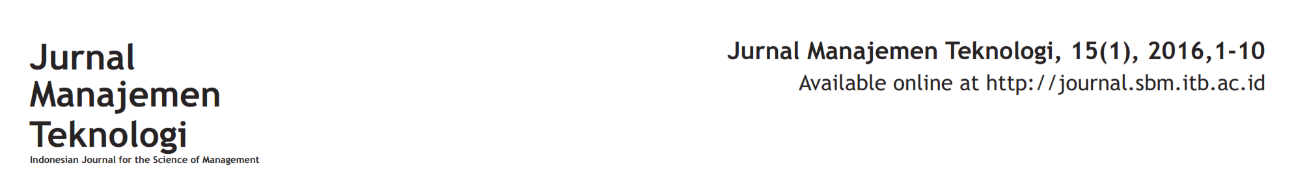 (2016 Template Version)Atik Aprianingsih*, Nur Budi Mulyono, and Supri Haryanto School of Business and Management, Institut Teknologi Bandung Abstract. The abstract consists of not more than 200 words, describing the phenomenon being studied (one or two sentences, maximum 10 [ten] words), the purpose of study, research methodology, and general findings.Keywords: provide 5 esensial/important keywords to easy find articleAbstrak. Penulisan abstrak sebaiknya memberikan deskripsi secara singkat mengenai konten/isi artikel sehingga pembaca mendapatkan gambaran yang jelas. Abstrak hendaknya dibuat tidak melebihi 200 kata, dan berisikan penjelasan fenomena (1 atau 2 kalimat, maksimal 10 kata), tujuan, sampel, metodologi, dan temuan penelitian secara umum (3-4 kalimat) dan simpulan.Katakunci: Sedikan 5 katakunci yang terpenting untuk memudahkan pencarian terhadap artikel.Introduction (include research objective, theoretical framework, and hypothesis development if available)This section describes three main components. First, it  describes the phenomenon being studied. Secondly, the author explains the relationship between phenomenon and existing theories (at least one of the journals cited should be less than five years old); and finally describes the purpose of the study. Furthermore this section also contains previous theories, both from primary reference (grand theory) and journal articles (including at least one journal published in the last ten years). This section also discusses arguments on the relationship between the variables being studied and ends with the hypothesis depicting the relationships of the variables (there should be some argument for each hypothesis).*For an exploratory study, this section should consist of previous theories underlying the Research Question. (Please provide  strong argument(s) that reference variable(s) or explanation(s) as to why research will  fill the gap from the literature.Research MethodologyThis section consists of approaches taken by the author, whether qualitative or quantitative approach. This section also includes a sample description (respondent/case profile), sampling method, sampling size, error level, data collection method, variable operationalization, and analysis method.Results and DiscussionThis section consists of the results of validity and reliability tests and analysis of the results. Furthermore this section discusses the results of the current study and how they relate to the hypothesis presented. The discussion section also explains possible reasons for why a certain hypothesis is rejected or accepted and how they relate to previous research. Furthermore, the author should show how the current result supports or contradicts previous studies, limitation of the study, and implication of the study (both managerial and scientific implications). This section also discusses the recommendation(s) for future research based on the limitation of the study.Table 1. FormatSumber: Bursa Efek Indonesia (2015)Figure 1. Sample figureConclusionThis section provides a brief explanation of the study and the impact of the study.ReferencesThis section consists of all references used in the article. The number of references should be no less than 15 references, where the number of journal articles (includes at least one journal article published within the last ten years) should exceed the number of textbooks, and other types of references. Follow the author instructions in  the APA style.Example:Putro, U.S., Hermawan, P., Utomo, D.S., Nuraeni, S., & Ariyanto, K. (2013). Analyzing co-creation process in cluster industry using agent-based simulation case study: cluster industry batik solo. Jurnal Manajemen Teknologi, 12 (1), 102-114.Hermann, A., Xia, L., Monroe, K.B. & Huber F. (2007). The influence of price fairness on customer satisfaction: an empirical test in the context of automobile purchases. Journal of Product & Brand Management, 16(1), 49-58.Hwang, H., Ho, M. R.,  &  Lee, J. (2010). Generalized structured component analysis with latent interactions. Psychometrika, 75(2), 228-242.Islam, Md. M., Islam, M. M., Azim, A. Y. M. A., Anwar, Md. R. & Uddin, Md. M. (2014). Customer perceptions in buying decision towards Bangladeshi local apparel products. European Scientific Journal, 10(7), 482-497.Jahanshahi, A. A., Gashi, M. A. H., Mirdamadi, S. A., Nawaser, K., & Khaksar, S. M. S. (2011). Study the effects of customer service and product quality on customer satisfaction and loyalty. International Journal of Humanities and Social Science, 1(7), 253-260.Kamaladevi, B. (2010). Customer experience management in retailing. Business Intelligence Journal, 13(1), 37-54.Kaura, V. (2012). A link for perceived price, price fairness and customer satisfaction. Pacific Business Review International, 5(6), 84-88.Kenesei, Z. & Todd, S. (2003). The use of price in the purchase decision. Journal of Empirical Generalisations in Marketing Science, 8, 1-21.Kotler, P. & Gary, A. (2007). Principles of marketing.   Prentice-Hall International, Inc: New Jersey.Kusumadewi, K.A. & Ghozali, I. (2013). Generalized structured component analysis (GSCA): model persamaan struktural berbasis komponen. Semarang: Badan Penerbit UNDIP.Latiff, Z.A., Mohamed, Z.A., Rezai, G. & Kamaruzzaman. (2013). The impact of food labeling on purchasing behavior among non-muslim consumers in Klang Valley. Australian Journal of Basic and Applied Sciences, 7(1), 124-128.Malik, S.A., Jaswal, L.H., Malik, S.A. & Awan, T.M. (2013): Measuring service quality perceptions of the customers of restaurant in Pakistan. International Journal for Quality Research, 7(2), 187-200.Meldarianda, R., & Lisan S, H. (2010). Pengaruh store atmosphere terhadap minat beli konsumen pada resort café atmosphere Bandung. Jurnal Bisnis dan Ekonomi (JBE), 17(2),  97 – 108.Pecotić, M. Bazdan, V.  & Masardžija, J. (2014). Interior design in restaurants as a factors influencing customer satisfaction. RIThink, 4, 10-14. Pratisto, A. (2005). Cara mudah mengatasi masalah statistik dan rancangan percobaan dengan SPSS 12. Jakarta: PT. Elex Media Komputindo.Pride, W. M. & Ferrell, O.C. (2010). Marketing fiftinth Edition. Canada: South Western International Edition.Pujiati, S. A., & Rusliah, N. (2007). Penggunaan R dalam psikologi. Jakarta: Academic Publisher.Ryu, K., & Han, H. (2010). Influence on the quality of food, service, and physical environment on customer satisfaction and behavioral intention in quick-casual restaurants: moderating role of perceived price. Journal of Hospitality and Tourism Research,34(3), 310-329.Sabir, R.I., Ghafoor, O., Hafeez, I., Akhtar, N., & Rehman, A.U. (2014). Factors affecting customers satisfaction in restaurant industry in Pakistan.  International Review  of Management and Business Research, 3(2):869-876.Tables and FiguresTables and Figures should be numbered separately and sequentially using Arabic numerals. Each Table and Figure should be given an informative title. Tables and Figures should be presented on separate pages at the end of the manuscript. Tables should be submitted as data - .doc, .rtf, Excel file- Tables submitted as image data are not accepted, because  they cannot be edited for publication. Figures that are provided electronically must be in .tif or .gif file extensions. All figures and graphics must also be supplied as good quality originals that allow for clear resolution of the image in its printed application.Additional information APA Style:a) PrintAuthor last name, Author First Initial. Author Second Initial. (Publication Year). Title of article. Title of Journal. volume(issue) (if issue numbered), pages.Bass, M. A., Enochs, W. K., & DiBrezzo, R. (2002). Comparison of two exercise programs on general well-being of college students.Psychological Reports, 91(3), 1195-1201. b) Electronic - with DOIAuthor last name, Author First Initial. Author Second Initial. (Publication Year). Title of article. Title of Journal. volume(issue) (if issue numbered), pages.doi: number Stankus, T. (2008, September). Turning meat, poultry, eggs, and dairy products Into nutraceuticals through increasing their conjugated linoleic acid levels, part one: Reviewing the literature of benefits claimed for conjugated linoleic acids in human health. Journal of Agricultural & Food Information,9(3), 229-255. doi:10.1080/10496500802286152 c) Electronic - without DOIAuthor last name, Author First Initial. Author Second Initial. (Publication Year). Title of article. Title of Journal. volume(issue) (if issue numbered), pages. Retrieved from (database name or URL). Turner, L., Hunt, S., DiBrezzo, R., & Jones, C. (2004, June). Design and implementation of an osteoporosis prevention program using the health belief model. American Journal of Health Studies, 19(2), 115-121. Retrieved from Academic Search Premier data base. Article in a Popular Magazine a) PrintAuthor last name, Author First Initial. Author Second Initial. (Publication Year, Month Day). Title of article. Title of Magazine,volume, pages.Holloway, M. (2005, August). When extinct isn't. Scientific American, 293, 22-23.b) Electronic - without DOI[Note: Popular magazines with DOIs are rare.] Author last name, Author First Initial. Author Second Initial. (Publication Year,Month Day). Title of article. Title of Magazine. volume, pages. Retrieved from (database name or URL). Holloway, M. (2005, August). When extinct isn't. Scientific American, 293, 22-23.Retrieved from Academic Search Premier database. Article in a Newspaper a) PrintAuthor Last Name, Author First Name or initials. (Publication Year, Month Day). Title of article. Title of Newspaper, p. (single page) OR pp. (multiplepages). Gorman, J. (2005, April 29). Deep in the swamp, an 'extinct' woodpecker lives. New York Times, p. A18. b) Electronic - without DOI[Note: Newspaper articles with DOIs are rare.] Author Last Name, Author First Name or initials. (Publication Year, Month Day).Title of article. Title of Newspaper, p. (single page) pp. (multiple pages). Retrieved from (database name or URL). Gorman, J. (2005, April 29). Deep in the swamp, an 'extinct' woodpecker lives. New York Times, p. A18. Retrieved from Lexis Nexis Academic. Review a) PrintReviewer Last Name, Reviewer First Initial. Reviewer Second Initial. (Publication year). Title of Review (if separately titled). [Review of the book/motion picture/play Title of work being reviewed]. Journal or Magazine Name, volume, pages. Horowitz, M. and J. Krebs. (2005) [Review of the motion picture Crash]. Sound &Vision, 70(9), 106. b) Electronic - with DOIReviewer Last Name, Reviewer First Initial. Reviewer Second Initial. (Publication year). Title of Review (if separately titled). [If needed - add - Review of the book/motion picture/play Title of Work being reviewed]. Journal or Magazine Name, volume, pages. doi:number Heinze, J. (1996). The ants revisited. [Review of Social Evolution in Ants.] Nature 380: 682. doi:10.1038/380682a0 c) Electronic - without DOIReviewer Last Name, Reviewer First Initial. Reviewer Second Initial. (Publication year). Title of Review (if separately titled). [Review of the book/motion picture/play Title of Work being reviewed]. Journal or Magazine Name, volume, pages. Retrieved from: [database name or URL]. Atkinson, M. (2005, May 3). [Review of the motion picture Crash]. Village Voice Online. Retrieved from http://www.villagevoice.com/film/0518 ,atkinson2,63638,20.html Entire Book a) Print(i) single author:Author last name, Author First Initial. Author Second Initial. (Publication  Year). Title of book. Place: Publisher.Cochran, R. (1996). Our own sweet sounds: A celebration of popular music in Arkansas. Fayetteville, AR: University of Arkansas Press.(ii) multiple authors or edited work:First Author last name, First Author First Initial., First Author Second Initial. &  Second Last Name, Second Author First Initial. Second Author Second Initial.(Eds.). (Publication Year). Title of book. Place: Publisher. Donovan, T., Gatewood, W., & Whayne, J. (Eds.). (1995). The governors of Arkansas. (2nd ed.). Fayetteville, AR: University of Arkansas Press. b) Electronic - with DOIAuthor last name, Author First Initial. Author Second Initial. (Publication Year). Title of book. [Electronic version]. doi: numberRhoads, Robert A. & Howard, J.P.F. (1998) Academic service learning : a pedagogy of action and reflection. [Electronic version from Wiley Interscience]. doi:10.1002/tl.7300 c) Electronic - without DOIAuthor last name, Author First Initial. Author Second Initial. (Publication Year). Title of book. [Electronic version]. Retrieved from (database name or URL). Paludi, M. A., & Barickman, R. (1991) Academic and workplace sexual harassment:A resource manual. [Electronic version]. Retrieved from netLibrary. Book Chapter a) PrintAuthor last name, Author First Initial. Author Second Initial. (Publication Year). Title of chapter. In Editor First Initial. Editor Second Initial. Editor Last Name (Ed.), Title of book (pages of chapter). Place: Publisher. West, E. (1997) The Exhausted west: a last look at landscape. In J.P. Rhonda (Ed.), Thomas Jefferson and the changing West: from conquest to conservation (pp. 240-64). Albuquerque, NM: University of New Mexico Press. b) Electronic - with DOIAuthor last name, Author First Initial. Author Second Initial. (Publication Year).  Title of chapter. In Editor First Initial. Editor Second Initial. Editor Last Name (Ed.), Title of book (pages of chapter). [Electronic version]. doi: number Gonzales, K.P., Jovel, J.E., & Stoner, C. (2004) Latinas: The new Latino majorityin college. In Anna Ortiz (Ed.), Addressing the unique needs of Latino American students (pp. 17-27). doi: 10.1002/ss.113 c) Electronic - without DOI Author last name, Author First Initial. Author Second Initial. (Publication Year). Title of chapter. In Editor First Initial. Editor Second Initial. Editor Last Name (Ed.), Title of book (pages of chapter). [Electronic version]. Retrieved from (database name or URL). Arnold, E. T. (1995) Donald Harington. In J. Giles & W. Giles (Eds.), Dictionary of literary biography, volume 152: American novelists since World War II, fourth series (pp. 82-91). [Electronic version]. Retrieved from Gale Literature Resource Center.  Entry in a Reference Source a) PrintAuthor Last Name, Author First Initial. Author Second Initial. (if there is no author  move entry title to first position) (Publication year). Title of article or entry. In Work title. (Vol. number, pp. pages). Place: Publisher. "Ivory-billed woodpecker." (2002). In The new encyclopædia britannica. (Vol. 5, p.). 15th ed. Chicago, IL: Encyclopædia Britannica. b) ElectronicAuthor Last Name, Author First Initial. Author Second Initial. (if there is no author  move entry title to first position) (Publication year). Title of article or entry. In Work title. Retrieved from (database name or URL). Ivory-billed woodpecker. (2006). In Encyclopædia britannica online. Retrieved from http://search.eb.com/eb/article-9043081 Published Conference Paper a) PrintAuthor last name, Author First Initial. Author Second Initial. (Publication Year).  Title of the paper. In Editor First Initial. Editor Second Initial. Editor Last Name (Ed.), Title of Conference Proceedings (pp. pages). Place: Publisher. Woods, R. B. (2000). The Rhetoric of Dissent: J. William Fulbright, Vietnam, and the Crisis of International Liberalism. In M.J. Medhurst. & H.W. Brands (Eds.), Presidential rhetoric: Critical reflections on the Cold War linkingrhetoric and history, 4th Annual Conference, 1988 (pp. 187-298). College Station, TX: Texas A&M University Press. b) Electronic- with DOIAuthor last name, Author First Initial. Author Second Initial. (Publication Year).  Title of the paper. In Editor First Initial. Editor Second Initial. Editor Last Name (Ed.), Title of Conference Proceedings (pp. pages). doi: number Chongqang, W. Daneshmand, M. (2008). On object identification reliability using RFID. In Third International Conference on Communications and Networking in China, 2008. ChinaCom 2008. (pp. 768 - 773). doi: 10.1109/CHINACOM.2008.4685137 c) Electronic - without DOIAuthor last name, Author First Initial. Author Second Initial. (Publication Year).  Title of the paper. In Editor First Initial. Editor Second Initial. Editor Last Name (Ed.), Title of Conference Proceedings (pp. pages). Retrieved from (database name or URL). Government Document a) PrintCountry/State/Country/Municipality. Name of Issuing Agency. (Publication year). Title of document. (additional identifying information – document number, Congress number, etc.). Place: Publisher. United States. Executive Office of the President. (2006). The Federal response to Hurricane Katrina: Lessons learned. (PREX 1.2:K 15). Washington DC: GPO. b) ElectronicCountry/State/Country/Municipality. Name of Issuing Agency. (Publication year). Title of document. (additional identifying information – document number, Congress number, etc.). Retrieved from: (url). United States. Congress. House. Committee on Energy and Commerce. (2007). Renewable fuels infrastructure. (H. Rpt. 110-306, pt. 1, Y1.1/8:110306/PT.1.).Retrievedfrom:http://purl.access.gpo.gov/GPO/LPS85462ERIC Document a) Print / MicroformAuthor last name, Author First Initial. Author Second Initial. (Publication Year). Title of the document . (Report No. if available). Place: Publisher. (ERIC Document Reproduction Service No. ED1234567). Salmani-Nodoushan, M. A., & Alavi, S. M. (2004). APA style and research report writing. Tehran: Zabamladeh Publications. (ERIC Document Reproduction Service No. ED490068). b) ElectronicAuthor last name, Author First Initial. Author Second Initial. (Publication Year). Title of the document . Retrieved from: ERIC database (ED1234567).Salmani-Nodoushan, M. A., & Alavi, S. M. (2004). APA style and research report writing. Retrieved from ERIC database ( ED490068). Unpublished Thesis or Dissertation a) PrintAuthor last name, Author First Initial. Author Second Initial. (Publication Year). Title of thesis. (Unpublished doctoral dissertation / Unpublished master's thesis). University Name, Location. Linn, J.A. (2003). Active or avoidant: Two methods of resisting persuasion. (Unpublished doctoral dissertation). University of Arkansas, Fayetteville, AR. b) ElectronicAuthor last name, Author First Initial. Author Second Initial. (Publication Year). Title of thesis. (Doctoral dissertation / master's thesis). Available from: (database name or url). (If available from ProQuest: UMI No. 12-12345) Linn, J.A. (2003). Active or avoidant: Two methods of resisting persuasion. (Doctoral dissertation). University of Arkansas, Fayetteville. Available from ProQuest Dissertations and Theses database. (UMI No. 31-2381) Web Page ElectronicPage Author Last Name, Page Author First Initial. Page Author Second Initial. Page title [nature of work - web site, blog, forum posting, etc.]. (Publication Year). Retrieved from (URL) Sabo, G., et al. Rock art in Arkansas [Web site]. (2001). Retrieved fromhttp://rockart.uark.edu/ MORE ABOUT APA: https://owl.english.purdue.edu/owl/resource/560/10/No.Status Kepemilikan BankJumlah1Bank Milik Pemerintah (BUMN/Persero)42Bank Milik Swasta Nasional (BUMS)313Bank Milik Asing (BUMA)04Bank Milik Campuran (BUMC)1Jumlah36